Технологическая карта дистанционного занятияпедагога дополнительного образованияПодусова Галина ТеодоровнаПрограмма: «Творчество души» Год обучения: 1.Тема занятия: Изготовление ненецкого оберега «Рыбка»Тип занятия: занятие сообщения и усвоения новых знанийЦель занятия: изготовить ненецкий оберег из фетра (ткани)Задачи занятия:Образовательные:- способствовать приобретению новых знаний о значении рыбы для коренных жителей тундры;- выполнить творческую работу – оберег «Рыбка».Развивающие:- обучить технологии изготовления северного оберега.Воспитательные:- воспитывать интерес к родному краю, к традициям КМНС.Виды работы: устная, практическая, физкультминутка.Методы: наглядные, словесные, практические.Приемы: робота с презентаций, составление планов по изготовлению оберега с помощью технологической карты.  Сервисы и инструменты для организации образовательного взаимодействия: (платформа для проведения онлайн занятий Zoom, мессенджеры Viber; Facebook; Instagram)Оборудование: компьютеры с выходом в сеть Интернет.Дидактические средства: технологическая карта изготовления оберега.Планируемые результаты обучения:Предметные:- обучать работе по технологической карте;- обучать технологии изготовления северного оберега;- учить самостоятельно использовать необходимые инструменты и материалы;- учить анализировать, делать выводы, обобщать полученные знания.Метапредметные:Регулятивные:- формировать ответственное отношение к учению, - формировать готовность и способность к саморазвитию и самообразованию на основе мотивации к обучению и познанию.Познавательные:- способствовать приобретению новых знаний о значении рыбы для коренных жителей тундры.Коммуникативные:- формировать умения задавать вопросы, необходимые для организации своей деятельности; - учить организовывать свою деятельность по работе с педагогом дистанционно.Личностные:- способствовать проявлению интереса к декоративно-прикладной деятельности; - способствовать формированию объективной оценки собственной деятельности и уважительного отношения к труду другого человека.Ссылка на публикацию: https://multiurok.ru/files/tekhnologicheskaia-karta-distantsionnogo-zaniati-1.htmlПриложение 1Технологическая карта изготовленияоберега «Рыбка»».Технологическая карта изготовления оберега «Рыбка»№Этапы занятияДействия педагогаДействия обучающихсяИспользуемые ресурсыОрганизационная часть (психологиче-ский настрой на работу; фиксация учебной задачи; мониторинг активности детей; объявление темы, постановка цели и задач, мотивация).1.Вход на платформу для проведения онлайн занятий ZOOM2.Приветствие детей. 3.Объявление темы и задач занятия.4.Мотивация обучающихся.1.Вход на платформу для проведения онлайн занятий ZOOMПлатформа для проведения онлайн занятий ZOOMИзложение нового материала и закрепление его1.Беседа-Какие города вы знаете?-Какие народы населяют ЯНАО?-Что такое оберег?-Какие знаете северные орнаменты?2. Работа с образовательным ресурсом.-Откроем презентацию в Google и ознакомимся с особенностями жизни КМНС, а также стилистикой ненецких костюмов. 3. Анализ этапов технологической карты по изготовлению оберега-Составьте список материалов и инструментов для изготовления оберега. - Представьте свой поэтапный план по изготовлению оберега с помощью технологической карты.  Озвучите его.Физкультминутка.4.Практическая работа.-Самостоятельно выполняйте все этапы технологической карты по изготовлению оберега1.Отвечают на вопросы педагога.2.Изучают презентацию.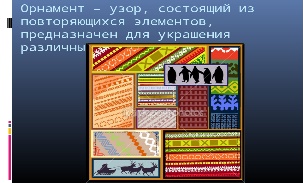 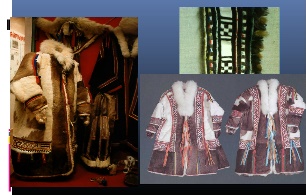 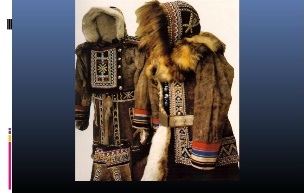 3.Анализируют этапы технологической карты по изготовлению оберега.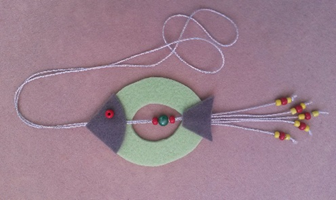 4.Составляют список необходимых инструментов и материалов.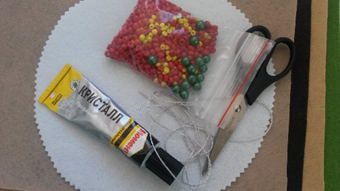 5.Представляют свой план работы.6.Изготавливают оберегhttps://infourok.ru/prezentaciya-k-uroku-izo-na-temuornamenti-narodov-severa-klass-623028.html Контроль усвоения материала 1.Оценка правильности и аккуратности выполнения работ.1.Озвучивают поэтапность выполнения    практической работы.Подведение итогов занятия. 1.Беседа.-Я хочу узнать довольны ли вы своей работой, все ли получилось?-Достигли ли вы той цели, которую ставили перед собой в начале нашего занятия?-Все ли у вас получилось? Если было трудно, то на каком этапе? 2.Оценка работ детей. 1.Отвечают на вопросы педагога.2.Дают оценку собственных работ.3.Готовят фотоотчёт.Viber; Facebook; Instagram№п/п  Последовательностьи  содержаниеоперацииГрафическоеизображенияИнструменты,Приспособления материалы1Фетр, нитки, бисер,   бусины, ножницы клей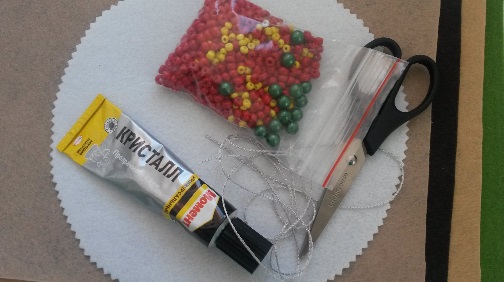 Бисер, бусины, фетр,ножницы, клей, нитки2Вырезаем по шаблонам заготовки, туловище, голова, хвост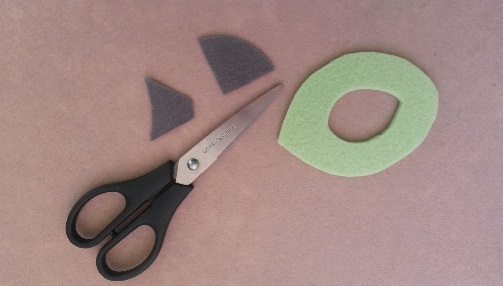 Шаблоны, фетр, ножницы3Нанизываем на нитку бусины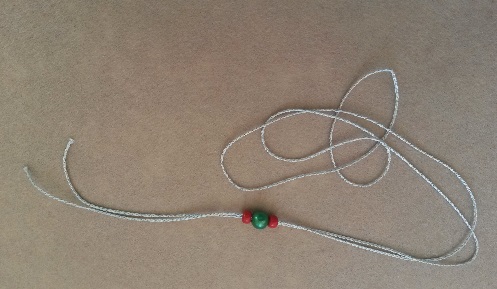 Нитка, бусины4Приклеиваем к заготовке туловище нить с бусинами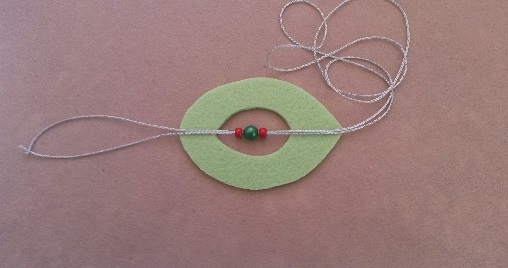 Нитка, бусины, заготовка из фетра, клей5Приклеиваем на заготовку туловище, заготовку голова 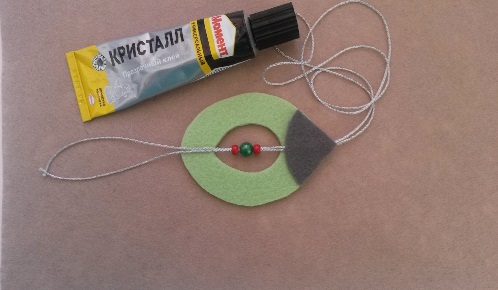 Нитка, бусины, заготовки из фетра, клей6Нанизываем на три нитки бисер и бусины, завязываем узелки 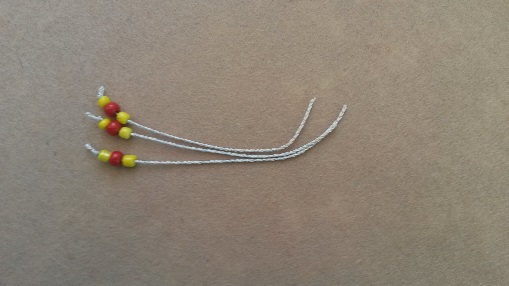 Нитки, бусина, бисер7Приклеиваем к заготовке между двумя нитками, на которые нанизываем бисер и бусины, завязываем узелки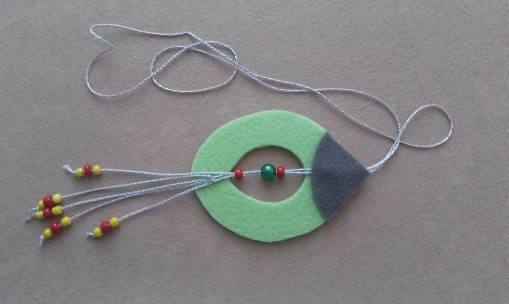 Нитка, бусины, бисер, заготовки из фетра, клей8Приклеиаем заготовку хвост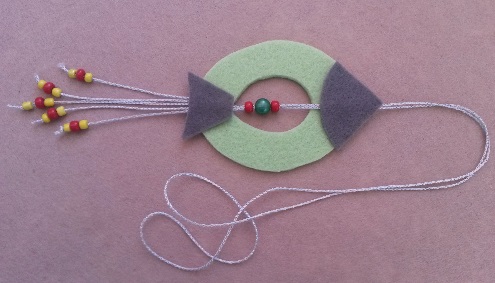 Нитка, бусины, бисер, заготовки из фетра, клей9Приклеиваем бусину глаз. Оберег готов.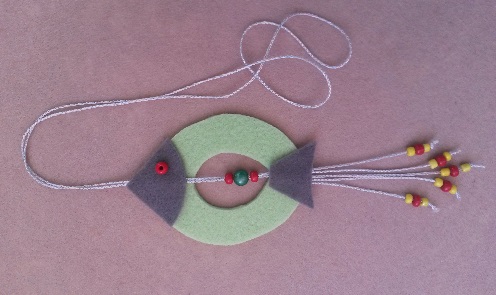 Нитка, бусины, бисер, заготовки из фетра, клей